INFORMAZIONI PERSONALI	Sostituire con Nome (i) Cognome (i)[Tutti i campi del CV sono facoltativi. Rimuovere i campi vuoti.]   Sostituire con via, numero civico, codice postale, città, paese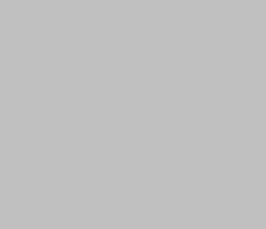 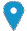    Sostituire con numero telefonico    Sostituire con telefono cellulare     Sostituire con indirizzo e-mail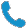 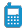 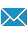   Sostituire con sito web personale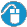   Sostituire con servizio di messaggistica istantanea Sostituire con account di messaggistica Sesso Indicare il sesso | Data di nascita gg/mm/aaaa | Nazionalità Indicare la nazionalità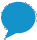 POSIZIONE PER LA QUALE SICONCORRE POSIZIONE RICOPERTA OCCUPAZIONE DESIDERATA TITOLO DI STUDIO PER LA QUALE SI CONCORRESostituire con posizione per la quale si concorre / posizione ricoperta/ occupazione desiderata / titolo per il quale si concorre (eliminare le voci non rilevanti nella colonna di sinistra)ESPERIENZA PROFESSIONALE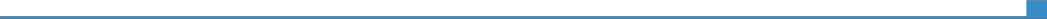 [Inserire separatamente le esperienze professionali svolte iniziando dalla più recente.]ISTRUZIONE E FORMAZIONE[Inserire separatamente i corsi frequentati iniziando da quelli più recenti.]COMPETENZE PERSONALI[Rimuovere i campi non compilati.]Lingua madre	Sostituire con la lingua (e) madre Altre lingueSostituire con la lingua	Inserire il livello	Inserire il livello	Inserire il livello	Inserire il livello	Inserire il livelloSostituire con la lingua	Inserire il livello	Inserire il livello	Inserire il livello	Inserire il livello	Inserire il livelloLivelli: A1/2 Livello base - B1/2 Livello intermedio - C1/2 Livello avanzato Quadro Comune Europeo di Riferimento delle LingueCompetenze comunicative	Sostituire con le competenze comunicative possedute. Specificare in quale contesto sono state acquisite. Esempio:possiedo buone competenze comunicative acquisite durante la mia esperienza di direttore venditeCompetenze organizzative egestionaliSostituire con le competenze organizzative e gestionali possedute. Specificare in quale contesto sono state acquisite. Esempio: leadership (attualmente responsabile di un team di 10 persone)Competenze professionali	Sostituire con le competenze professionali possedute non indicate altrove. Esempio:buona padronanza dei processi di controllo qualità (attualmente responsabile del controllo qualità)Competenze informatiche	Sostituire con le competenze informatiche possedute. Specificare in quale contesto sono state acquisite. Esempio:buona padronanza degli strumenti Microsoft OfficeAltre competenze	Sostituire con altre rilevanti competenze non ancora menzionate. Specificare in quale contesto sono state acquisite. Esempio:falegnameriaPatente di guida	Sostituire con la categoria/e della patente di guida ULTERIORI INFORMAZIONIALLEGATISostituire con la lista di documenti allegati al CV. Esempio:copie delle lauree e qualifiche conseguite;attestazione di servizio;attestazione del datore di lavoro.